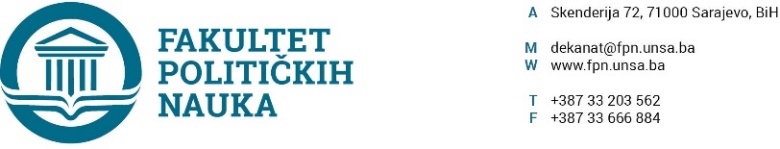 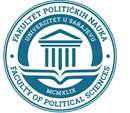 Sarajevo, 10.10.2023. godineTridesetprva redovna elektronska sjednica Vijeća Fakulteta održana je dana 10.10.2023. godine, sa početkom u 10 sati. Period izjašnjavanja po dostavljenim materijalima bio je od 10:00 do 14:00 sati.Za predloženi dnevni red i sve tačke dnevnog reda glasalo je 38 članova Vijeća i to: Prof.dr. Nerzuk Ćurak, prof.dr. Mirza Smajić, prof.dr. Šaćir Filandra, prof.dr. Ehlimana Spahić, prof.dr. Zlatan Bajramović, prof.dr. Fahira Fejzić Čengić, prof.dr. Valida Repovac Nikšić, prof.dr. Mirza Emirhafizović, doc.dr. Nina Babić, prof.dr. Vlado Azinović, prof.dr. Elvis Fejzić, prof.dr. Amila Šljivo-Grbo, prof.dr. Sead Turčalo, doc.dr. Enita Čustović, prof.dr. Sanela Šadić, doc.dr. Jelena Brkić Šmigoc, prof.dr. Sabira Gadžo-Šašić, doc.dr. Samir Forić, prof.dr. Selmo Cikotić, v.asst. Osman Sušić, prof.dr. Adnan Džafić, prof.dr. Sanela Bašić, prof.dr. Borjana Miković, asst. Selma Alispahić, prof.dr. Dino Abazović, asst. Amina Vatreš, doc.dr. Anida Dudić Sijamija, doc.dr. Lamija Silajdžić, prof.dr. Lejla Mušić, doc.dr. Elma Huruz, prof.dr. Nedžma Džananović-Miraščija, prof.dr. Dževad Termiz, prof.dr. Elmir Sadiković, prof.dr. Haris Cerić, prof.dr. Lejla Turčilo, prof.dr. Amer Osmić, soc.dr. Selma Ćosić, prof.dr. Darvin Lisica i predstavnica stručnog osoblja Anisa Bihorac.Dnevni red je jednoglasno usvojen kako slijedi: PRIJEDLOG DNEVNOG REDA:1.	Usvajanje zapisnika sa sjednica  Vijeća Fakulteta održane 03.10.2023. godine. 2.	 Usvajanje prijedloga tema, mentora i sastava komisija na II ciklusu studija (3+2 );3.	Usvajanje izvještaja komisija za ocjenu i odbranu završnih radova II ciklusa studija (3+2 i 4+1);4.	Doktorski studij;5.	Usvajanje prijedloga Odluka o angažmanu nastavnika na drugim organizacionim jedinicama i drugim visokoškolskim ustanovama; 6.	Usvajanje prijedloga Odluke o izmjeni Plana pokrivenosti na odsjeku Sigurnosne i mirovne studije;7.	 Usvajanje prijedloga Odluke o povećanju angažmana nastavnika prof.dr. Darvina Lisice na 50% radnog vremena;8.	Usvajanje Odluke o izmjeni Poslovnika o radu Vijeća Fakulteta ;9.	Usvajanje prijedloga Odluke o izmjeni nosioca modula Savremeni izazovi demokratiji ;10.Usvajanje Prijedloga odluke o usvajanju programa cjeloživotnog učenja kurs -francuskog jezika;11.	Usvajanje Odluke o usvajanju liste studenta primljenih u dodatnim rokovima za upis u prvu godinu prvog i prvu godinu drugog ciklusa studija u studijskoj 2023/24. godini na Univerzitetu u Sarajevu-Fakultetu političkih nauka;12.	Tekuća pitanjaTok sjednice:Ad 1.  Usvajanje zapisnika sa sjednica  Vijeća Fakulteta održane 03.10.2023. godine.Za tačku 1. glasalo je 38 članova Vijeća fakulteta. Odluka je usvojena jednoglasno. Ad 2. Usvajanje prijedloga tema, mentora i sastava komisija na II ciklusu studija (3+2);Odsjek Politologija:Za Odluku o odobravanju tema završnih (magistarskih) radova i imenovanju mentora i članova Komisije za ocjenu i odbranu, na odsjeku Politologija Fakulteta političkih nauka Univerziteta u Sarajevu glasalo je 38 članova Vijeća. Odluka je usvojena jednoglasno.Odsjek Sociologija     Za Odluku o odobravanju tema završnih (magistarskih) radova i imenovanju mentora i članova Komisije za ocjenu i odbranu, na odsjeku Sociologija Fakulteta političkih nauka Univerziteta u Sarajevu glasalo je 38 članova Vijeća. Odluka je usvojena jednoglasno.Ad 3. Usvajanje izvještaja komisija za ocjenu i odbranu završnih radova II ciklusa                studija (3+2 i 4+1);Politologija: Za Odluku o usvajanju Izvještaja Komsije za ocjenu i odbranu na odsjeku Politologija  Fakulteta političkih nauka glasalo je 38 članova Vijeća Fakulteta. Odluka je usvojena jednoglasno.Sigurnosne i mirovne studije: Za Odluku o usvajanju Izvještaja Komsije za ocjenu i odbranu na odsjeku Sigurnosne i mirovne studije  Fakulteta političkih nauka glasalo je 38 članova Vijeća Fakulteta. Odluka je usvojena jednoglasno.Odsjek Socijalni rad: Za Odluku o usvajanju Izvještaja Komsije za ocjenu i odbranu na odsjeku Socijalni rad Fakulteta političkih nauka glasalo je 38 članova Vijeća Fakulteta. Odluka je usvojena jednoglasno.Odsjek Sociologija:Za Odluku o usvajanju Izvještaja Komsije za ocjenu i odbranu na odsjeku Sociologija Fakulteta političkih nauka glasalo je 38 članova Vijeća Fakulteta. Odluka je usvojena jednoglasno.Odsjek Žurnalistika/Komunikologija: 1.	 VALENTINA ARSENOVIĆ 990/II-K Naslov rada: POVEZANOST REKLAMIRANJA I PRETRAGE U CYBER SVIJETU Komisija: 1.Predsjednik-komentor: prof.dr. Amer Osmić 2.Mentor: prof.dr. Lejla Turčilo 3.Član: prof.dr. Jasna Duraković 4.Zamjenski član: doc.dr. Irena Praskač Salčin2.	SARA DELIĆ 1095/II-K Naslov rada: MEDIOLOŠKI SIMBOLI U KREIRANJU BOSANSKOHERCEGOVAČKOG KULTURNOG IDENTITETA I IMIDŽA Komisija: 1.	Predsjednik: prof.dr. Jasna Duraković 2.	Mentor: doc.dr. Enita Čustović 3.	Član: prof.dr. Amer Osmić 4.	Zamjenski član: prof.dr. Lejla Turčilo3.	SELMA MELEZ 1086/II-K Naslov rada: DIGITALNA (NE)STVARNOST U BOSNI I HERCEGOVINI Komisija: 1.	Predsjednik: prof.dr. Lejla Turčilo 2.	Mentor: doc.dr. Enita Čustović 3.	Član: prof.dr. Amer Osmić 4.	Zamjenski član: prof.dr. Jasna Duraković4.	NAIDA KARIĆ 1000/II-K Naslov rada: TELEVIZIJSKO KREIRANJE JAVNOSTI U BOSNI I HERCEGOVINI: STUDIJA SLUČAJA KOMERCIJALNE TELEVIZIJE        Komisija: 1.	Predsjednik-komentor: prof.dr. Lejla Turčilo 2.	Mentor: doc.dr. Enita Čustović 3.	Član: prof.dr. Belma Buljubašić 4.	Zamjenski član: doc.dr. Irena Praskač Salčin5.	MERIM BARAKOVIĆ 1051/II-K Naslov rada: UTJECAJ DRUŠTVENIH MREŽA NA PONAŠANJE DJECE I MLADIH         Komisija: 1.	Predsjednik:  prof.dr. Amer Osmić 2.	Mentor: doc.dr. Enita Čustović 3.	Član: prof.dr. Lejla Turčilo 4.	Zamjenski član: prof.dr. Fahira Fejzić-Čengić6.	SEDINA HASKIĆ 639/II-JOU-KN Naslov rada: KOMUNIKOLOGIJA-IZMEĐU IDEALA I DRUŠTVENE STVARNOSTI              Komisija: 1.	Predsjednik:  prof.dr. Mustafa Sefo 2.	Mentor: prof.dr. Fahira Fejzić-Čengić 3.	Član: doc.dr. Irena Praskač Salčin 4.	Zamjenski član: prof.dr. Amila Šljivo Grbo7.	INDIRA TUROHAN 490/II-JBC-PR Naslov rada: KOMERCIJALIZACIJA MEDIJA I NJEN UTICAJ NA RAZNOVRSNOST PROGRAMA I DRUŠTVO U BIH            Komisija: 1.	Predsjednik:  doc.dr. Irena Praskač Salčin 2.	Mentor: prof.dr. Fahira Fejzić-Čengić 3.	Član: doc.dr. Enita Čustović 4.	Zamjenski član: doc.dr. Lamija SilajdžićZa Odluku o usvajanju Izvještaja Komsije za ocjenu i odbranu na odsjeku Žurnalistika/Komunikologija Fakulteta političkih nauka glasalo je 38 članova Vijeća Fakulteta. Odluka je usvojena jednoglasno.Ad 4. Doktorski studij;USVAJANJE IZVJEŠTAJA KOMISIJA ZA OCJENU I ODBRANU ZAVRŠNIH RADOVA NA II CIKLUSU STUDIJA (4+1)USMJERENJE INFORMACIJSKA SIGURNOSTKandidatkinja Vesna SimikićNaslov magistarskog rada: „ZAŠTITA LIČNIH PODATAKA U ZDRAVSTVENIM INFORMACIONIM SISTEMIMA“Komisija u sastavu:1.	Prof. dr. Mario Hibert-predsjednik,2.	Prof. dr. Saša Mrdović-član /mentor,3.	Prof. dr. Emir Vajzović-član,4.	Prof. dr. Zlatan Bajramović-zamjenik članasačinila je pozitivan Izvještaj.Odsjek sigurnosnih i mirovnih studija je prihvatio Izvještaj.Datum odbrane: u dogovoru sa mentorom, online.DOKTORSKI STUDIJ – TREĆI CIKLUS STUDIJAIMENOVANJE KOMISIJA ZA OCJENU I ODBRANU PROJEKATA, RADNIH VERZIJA I DOKTORSKIH DISERTACIJA (KOMISIJA UNIVERZITETA)ISTRAŽIVAČKO POLJE POLITOLOGIJA1.	Doktorant mr. Adis SalkićNaslov potvrđene teme: „EKONOMSKA DIPLOMATIJA BOSNE I HERCEGOVINE IZ PERSPEKTIVE NOVOG INSTITUCIONALIZMA – MOGUĆNOSTI I OGRANIČENJA.Supervizor i predloženi mentor: prof. dr. Ehlimana Spahić.Vijeće doktorskog studija je predložilo sljedeći sastav Komisije:1.	Prof. dr. Elvis Fejzić – predsjednik i član;2.	Prof. dr. Ehlimana Spahić - mentor i član;3.	Prof. dr. Hamza Karčić - član.Za zamjenskog člana predlaže se prof. dr. Damir Kapidžić.ISTRAŽIVAČKO POLJE SOCIOLOGIJA1.	Doktorant mr. Velid BajramovićNaslov potvrđene teme: „IZAZOVI SOCIJALNE INTEGRACIJE U POSTDEJTONSKOJ BOSNI I HERCEGOVINI“ Supervizor i predloženi mentor: prof. dr. Adnan Džafić.Vijeće doktorskog studija je predložilo sljedeći sastav Komisije:1.	Prof. dr. Sarina Bakić – predsjednik i član;2.	Prof. dr. Adnan Džafić - mentor i član;3.	Prof. dr. Šaćir Filandra - član.Za zamjenskog člana predlaže se prof. dr. Mirza Emirhafizović.2.	Doktorant mr. Edvin OmeragićNaslov potvrđene teme: „OSNOVNE KARAKTERISTIKE AKULTURACIJSKOG PROCESA NA PROSTORU GRADA SARAJEVA KRAJEM 19. I POČETKOM 21. STOLJEĆA S POSEBNIM OSVRTOM NA TRANSKULTURNE IDENTITETE“Supervizor i predloženi mentor: prof. dr. Merima Čamo.Predloženi komentor: prof. dr. Merima Jašarević.Vijeće doktorskog studija je predložilo sljedeći sastav Komisije:1.	Prof. dr. Sarina Bakić – predsjednik i član;2.	Prof. dr. Merima Čamo - mentor i član;3.	Prof. dr. Merima Jašarević – komentor i član;4.	Prof. dr. Adnan Džafić - član;5.	Prof. dr. Amer Osmić - član.Za zamjenskog člana predlaže se prof. dr. Mirza Emirhafizović.ISTRAŽIVAČKO POLJE SOCIJALNI RAD1.	Doktorant mr. Meliha ZulovićNaslov potvrđene teme: „USVOJENJE DJETETA – MEĐUNARODNI STANDARDI, ZAKONODAVSTVO I PRAKSA U FEDERACIJI BOSNI I HERCEGOVINI“.Supervizor i predloženi mentor: prof. dr. Borjana Miković.Vijeće doktorskog studija je predložilo sljedeći sastav Komisije:1.	Prof. dr. Dževad Termiz – predsjednik i član;2.	Prof. dr. Borjana Miković - mentor i član;3.	Prof. dr. Sanela Bašić - član.Za zamjenskog člana predlaže se prof. dr. Sabira Gadžo-Šašić.Ad 5. Usvajanje prijedloga Odluka o angažmanu nastavnika na drugim organizacionim jedinicama i drugim visokoškolskim ustanovama;Za tačku 5. glasalo je 38 članova Vijeća Fakulteta. Odluka je usvojena jednoglasno.Ad 6. Usvajanje prijedloga Odluke o izmjeni Plana pokrivenosti na odsjeku Sigurnosne i mirovne studije;Za tačku 6. glasalo je 38 članova Vijeća Fakulteta. Odluka je usvojena jednoglasno.Ad 7. Usvajanje prijedloga Odluke o povećanju angažmana nastavnika prof.dr. Darvina Lisice na 50% radnog vremena;Za tačku 7. glasalo je 38 članova Vijeća Fakulteta. Odluka je usvojena jednoglasno.Ad 8. Usvajanje Odluke o izmjeni Poslovnika o radu Vijeća Fakulteta ;Za tačku 8. glasalo je 38 članova Vijeća Fakulteta. Odluka je usvojena jednoglasno.Ad 9. Usvajanje prijedloga Odluke o izmjeni nosioca modula Savremeni izazovi demokratiji ;Za tačku 9. glasalo je 38 članova Vijeća Fakulteta. Odluka je usvojena jednoglasno.Ad 10.  Usvajanje Prijedloga odluke o usvajanju programa cjeloživotnog učenja kurs -francuskog jezika;Za tačku 10. glasalo je 38 članova Vijeća Fakulteta. Odluka je usvojena jednoglasno.Ad 11. Usvajanje Odluke o usvajanju liste studenta primljenih u dodatnim rokovima za upis u prvu godinu prvog i prvu godinu drugog ciklusa studija u studijskoj 2023/24. godini na Univerzitetu u Sarajevu-Fakultetu političkih nauka;Za tačku 11. glasalo je 38 članova Vijeća Fakulteta. Odluka je usvojena jednoglasno.Ad 12. Tekuća pitanja;Nije bilo tekućih pitanja.Sjednica završena u  14:00 sati.          Zapisničar                                                                                                   DEKAN _____________________                                                                                                 _______________________         Hakalović Melisa                                                                                     Prof.dr. Sead TurčaloBr.Ime i prezimePrijavljena temaMentorKomisija za ocjenu iodbranuTermin zaodbranu rada1.ČIZMIĆ SANELAODNOS BOSNE I HERCEGOVINE I EVROPSKE UNIJE S VOJNO - POLITIČKOG  ASPEKTAProf.dr.Nedžma Džananović MiraščijaPredsjednik:prof.dr.Sead Turčalo Član: prof.dr.Elmir SadikovićPonedjeljak30.10.2023.Treba termin2.ČAMO LEJLAOD LAJKA DO MILENIJSKE DIPLOMATIJE -STRATEŠKE KAMPANJE EVROPSKE UNIJE USMJERENE NA MLADE EVROPLJANEFROM LIKE TO MILENIJAL DIPLOMACY-EU STRATEGY CAMPAIGNS IN ENGAGING YOUNG EUROPEANSProf.dr.Nedžma Džananović MiraščijaPredsjednik: prof.dr.Elmir SadikovićČlan: prof.dr.Jasna DurakovićZamjenik člana:prof.dr.Ehlimana SpahićPonedjeljak30.10.2023.Treba termin3.OROZ ANAMARIJAKULTURNA DIPLOMATIJA-KLJUČNA SASTAVNICA DIPLOMATIJE U 21.STOLJEĆUProf. dr. Sarina BakićPredsjednik: prof.dr. Nedžma Džananović MiraščijaČlan: prof.dr. Ehlimana SpahićZamjenik člana:prof.dr.Hamza KarčićPotvrđen termin odbrane:Srijeda 18.10.2023. godine u 11.00 h4.MILIĆ GORANSTRANE INVESTICIJE U ENERGETSKI SEKTOR KAO FAKTOR ODRŽIVOG RAZVOJA PRIVREDE U BOSNI I HERCEGOVINIProf. dr. Ehlimana SpahićPredsjednik: prof.dr.Elmir SadikovićČlan: prof.dr. Elvis FejzićZamjenik člana:prof.dr. Hamza KarčićPotvrđen termin odbrane: Utorak17.10.2023. godine u 10.00 hR.br. Prezime i ime studenta Br.indexaNaziv temeMentorKomisija 1.Spahić Ajla(199/II-SOC)UPRAVLJANJE INSTITUCIJAMA KULTURE-STUDIJA SLUČAJA NARODNO POZORIŠTE SARAJEVOProf. dr. Šaćir FilandraPredsjednik: Prof. dr. Sarina BakićČlan: Doc. dr. Abdel AlibegovićZamjenski član. Doc. dr. Samir ForićBr.Ime i prezimePrijavljena temaMentorKomisija za ocjenu i odbranuTermin za odbranu rada1.CERIĆ AMRA (urađen izvještaj na potpisu)BOSNA I HERCEGOVINA IZMEĐU MULTIKULTURALIZMA I NACIONALIZMAProf.dr.Šaćir FilandraPredsjednik: prof.dr.Suad KurtćehajićČlan: prof.dr.Nermina MujagićZamjenik člana:prof.dr.Ehlimana SpahićPotvrđen termin odbrane:Petak20.10.2023. godine u 10.00h2.JAŠAREVIĆ AMELA (urađen izvještaj na potpisu)POLITIČKI SISTEM I PRAVA NACIONALNIH MANJINA U BOSNI I HERCEGOVINIProf.dr.Elmir SadikovićPredsjednik: prof.dr.Elvis FejzićČlan: prof.dr.Zarije SeizovićZamjenik člana:doc.dr.Elma Huruz MemovićPotvrđen termin odbrane: Utorak17.10. u 11 hR.br.Prezime i ime studenta Br. Indexa Naziv temeMentorKomisijaDatum odbrane1.Kemal Lojo(4+1)„ULOGA GRANIČNE POLICIJE BOSNE I HERCEGOVINE U VRIJEME MIGRANTSKE KRIZE: ISKUSTVA I NAUČENE LEKCIJE“Prof.dr. Zarije Seizović1.Prof. dr. Mirza Smajić-predsjednik,2.Prof.dr. Zarije Seizović-član/mentor,3.Prof.dr.Zlatan Bajramović-član,4.Doc.dr.SelmaĆosić-zamjenik člana18.10.2023 u 11 h2.Vesna Simikić(4+1)ZAŠTITA LIČNIH PODATAKA U ZDRAVSTVENIM INFORMACIONIM SISTEMIMAProf.dr. Saša Mrdović1.Prof. dr.MarioHibert-predsjednik,2.Prof. dr. Saša Mrdović-član /mentor,3.Prof. dr. Emir Vajzović-član,4.Prof.dr.Zlatan Bajramović-zamjenik članaIme i prezime(br. Indexa)Naziv temeMentorKomisijaNapomena/Datum odbraneDžinić Amela(891/II-SW)PRIMJENA GRUPNOG RADA U CENTRIMA ZA MENTALNO ZDRAVLJE U KANTONU SARAJEVOProf.dr. Sanela ŠadićPredsjednik:prof.dr. Dževad TermizČlan: doc.dr. Anida Dudić-SijamijaTermin odbrane će biti naknadno određenLeleta Amina(831/II-SW)NEZAPOSLENOST MLADIH I NJEN UTICAJ NA  PLANIRANJE BRAKA I PORODICEProf.dr. Sanela ŠadićPredsjednik:  prof.drSanela BašićČlan:prof.dr.Halima SofradžijaTermin odbrane će biti naknadno određen.Br.Prezime i ime studenta(br. Indexa)Naziv temeMentorKomisijaNapomena/dat. odbrane1.Karač Amar(475/II-SOC)DRUŠTVENI ASPEKTI LOKALNOG EKOLOŠKOG PLANA (LEAP) U OPĆINI CENTAR SARAJEVODoc.dr.Abdel AlibegovićPredsjednik:prof.dr. Amer OsmićČlan: doc.dr.Samir Forić17.10.2023. godine u 11:00 sati